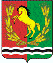 АДМИНИСТРАЦИЯМУНИЦИПАЛЬНОГО ОБРАЗОВАНИЯ ЮДИНСКИЙ  СЕЛЬСОВЕТ АСЕКЕЕВСКОГО  РАЙОНА  ОРЕНБУРГСКОЙ  ОБЛАСТИП О С Т А Н О В Л Е Н И Е11.11.2015                                             п. Юдинка                                       № 24-пО создании, использовании и восполнении резерва материальных                 ресурсов для ликвидации чрезвычайных ситуаций природного и техногенного характера на территории муниципального образования  Юдинский сельсоветВ соответствии с Федеральным законом от 21 декабря . № 68-ФЗ «О защите населения и территорий от чрезвычайных ситуаций природного и техногенного характера», постановлением Правительства Российской Федерации от 10 ноября . № 1340 «О Порядке создания и использования резервов материальных ресурсов для ликвидации чрезвычайных ситуаций природного и техногенного характера», постановлением Правительства Оренбургской области от 19 ноября . № 430-п «О резерве материальных ресурсов Оренбургской области для ликвидации чрезвычайных ситуаций межмуниципального и регионального  характера на территории Оренбургской области» и в целях обеспечения защиты населения при возникновении чрезвычайных ситуаций муниципального характера, накопления резерва и материальных средств для ликвидации чрезвычайных ситуаций на территории муниципального образования Юдинский сельсовет, руководствуясь ст. 27 Устава муниципального образования  Юдинский сельсовет постановляю: 1. Утвердить номенклатуру и нормы накопления резерва материальных ресурсов муниципального образования Юдинский сельсовет для ликвидации чрезвычайных ситуаций (приложение  № 1).2. Утвердить порядок создания, использования и восполнения резерва материальных ресурсов муниципального образования Юдинский сельсовет для ликвидации чрезвычайных ситуаций (приложение  № 2).3. Утвердить методические принципы определения потребности в резервах, нормы и нормативы первоочередного жизнеобеспечения населения в чрезвычайных ситуациях (приложение №  3).4. Предложить руководителям организаций, независимо от организационно-правовых норм, организовать работу по созданию объектовых резервов материальных ресурсов для ликвидации чрезвычайных ситуаций.5. Постановление администрации Юдинского сельсовета № 19-п от 08.05.2013 года  «О создании, накоплении, хранении и использовании в целях гражданской обороны запасов материально-технических, продовольственных,  медицинских и иных средств    признать утратившим силу.6. Контроль за исполнением данного постановления оставляю за собой.7. Настоящее постановление вступает в силу после его обнародования.Глава сельсовета                                                                              А.И.КийлоРазослано: в дело- 3 экз., в прокуратуру района               Приложение № 1  к постановлению администрации Юдинского сельсоветаот 11.11.2015  № 24-пНоменклатура и нормы накопления резерва материальных ресурсов муниципального образования  Юдинский сельсовет для ликвидации чрезвычайных ситуаций                       Приложение №  2к постановлению администрации                                                                               Юдинского сельсовета                                                                                                          от 11.11.2015  № 24-пПорядоксоздания, хранения, использования и восполнения резерваматериальных ресурсов для ликвидации чрезвычайных ситуаций муниципального образования  Юдинский сельсовет1. Настоящий Порядок разработан в соответствии с Федеральным законом от 21.12.1994 № 68-ФЗ «О защите населения и территорий от чрезвычайных ситуаций природного и техногенного характера», постановлением Правительства Российской Федерации от 10.11.1996 № 1340 «О Порядке создания и использования резервов материальных ресурсов для ликвидации чрезвычайных ситуаций природного и техногенного характера» и определяет основные принципы создания, хранения, использования и восполнения резерва материальных ресурсов для ликвидации чрезвычайных ситуаций муниципального образования  Юдинский сельсовет   (далее – Резерв). 2. Резерв создается заблаговременно в целях экстренного привлечения необходимых средств для первоочередного жизнеобеспечения пострадавшего населения, развертывания и содержания временных пунктов проживания и питания пострадавших граждан, оказания им помощи, обеспечения аварийно-спасательных и аварийно-восстановительных работ в случае возникновения чрезвычайных ситуаций, а также при ликвидации угрозы и последствий чрезвычайных ситуаций.Резерв может использоваться на иные цели, не связанные с ликвидацией чрезвычайных ситуаций, только на основании решений, принятых органом местного самоуправления.3. Резерв включает продовольствие, вещевое имущество, предметы первой необходимости, строительные материалы, медикаменты и медицинское имущество, нефтепродукты, другие материальные ресурсы.4. Номенклатура и объемы материальных ресурсов Резерва утверждаются администрацией муниципального образования Юдинский сельсовет и устанавливаются исходя из прогнозируемых видов и масштабов чрезвычайных ситуаций, предполагаемого объема работ по их ликвидации, а также максимально возможного использования имеющихся сил и средств для ликвидации чрезвычайных ситуаций.5. Создание, хранение и восполнение Резерва осуществляется за счет средств бюджета муниципального образования Юдинский сельсовет, а также за счет внебюджетных источников.6. Объем финансовых средств, необходимых для приобретения материальных ресурсов Резерва, определяется с учетом возможного изменения рыночных цен на материальные ресурсы, а также расходов, связанных с формированием, размещением, хранением и восполнением Резерва. 7. Бюджетная заявка для создания Резерва на планируемый год представляется в соответствующий орган до 1 ноября текущего года. 8. Функции по созданию, размещению, хранению и восполнению Резерва возлагаются:по продовольствию, вещевому имуществу и предметам первой необходимости;по строительным материалам;по нефтепродуктам – на главу администрации сельсовета;по медикаментам и медицинскому имуществу – на Троицкую врачебную амбулаторию (по согласованию);9. Органы, на которые возложены функции по созданию Резерва:разрабатывают предложения по номенклатуре и объемам материальных ресурсов в Резерве;представляют на очередной год бюджетные заявки для закупки материальных ресурсов в Резерв;определяют размеры расходов по хранению и содержанию материальных ресурсов в Резерве;определяют места хранения материальных ресурсов Резерва, отвечающие требованиям по условиям хранения и обеспечивающие возможность доставки в зоны чрезвычайных ситуаций.в установленном порядке осуществляют отбор поставщиков материальных ресурсов в Резерв;заключают в объеме выделенных ассигнований договоры (контракты) на поставку материальных ресурсов в Резерв, а также на ответственное хранение и содержание Резерва;организуют хранение, освежение, замену, обслуживание и выпуск материальных ресурсов, находящихся в Резерве;организуют доставку материальных ресурсов Резерва потребителям в районы чрезвычайных ситуаций;ведут учет и отчетность по операциям с материальными ресурсами Резерва;обеспечивают поддержание Резерва в постоянной готовности к использованию;осуществляют контроль за наличием, качественным состоянием, соблюдением условий хранения и выполнением мероприятий по содержанию материальных ресурсов, находящихся на хранении в Резерве;подготавливают проекты правовых актов по вопросам закладки, хранения, учета, обслуживания, освежения, замены, реализации, списания и выдачи материальных ресурсов Резерва.10. Общее руководство по созданию, хранению, использованию Резерва возлагается на заместителя главы администрации – председателя комиссии по предупреждению и ликвидации чрезвычайных ситуаций и обеспечению пожарной безопасности.11. Материальные ресурсы, входящие в состав Резерва, независимо от места их размещения, являются собственностью юридического лица, на чьи средства они созданы (приобретены).12. Приобретение материальных ресурсов в Резерв осуществляется в соответствии с Федеральным законом от 05.04.2013 № 44-ФЗ «О контрактной системе в сфере закупок товаров, работ, услуг для обеспечения государственных и муниципальных нужд».13. Вместо приобретения и хранения отдельных видов материальных ресурсов или части этих ресурсов допускается заключение договоров на экстренную их поставку (продажу) с организациями, имеющими эти ресурсы в постоянном наличии. Выбор поставщиков осуществляется также в соответствии с Федеральным законом, указанным в п. 12 настоящего Порядка.14. Хранение материальных ресурсов Резерва организуется как на объектах, специально предназначенных для их хранения и обслуживания, так и в соответствии с заключенными договорами на базах и складах промышленных, транспортных, сельскохозяйственных, снабженческо-сбытовых, торгово-посреднических и иных предприятий и организаций, независимо от формы собственности, и где гарантирована их безусловная сохранность и откуда возможна их оперативная доставка в зоны чрезвычайных ситуаций.15. Органы, на которые возложены функции по созданию Резерва и заключившие договоры, предусмотренные пунктами 13 и 14 настоящего Порядка, осуществляют контроль за количеством, качеством и условиями хранения материальных ресурсов и устанавливают в договорах на их экстренную поставку (продажу) ответственность поставщика (продавца) за своевременность выдачи, количество и качество поставляемых материальных ресурсов.Возмещение затрат организациям, осуществляющим на договорной основе ответственное хранение Резерва, производится за счет средств  бюджета муниципального образования  Юдинский сельсовет16. Выпуск материальных ресурсов из Резерва осуществляется по решению главы администрации муниципального образования или лица, его замещающего, и оформляется письменным распоряжением. Решения готовятся на основании обращений предприятий, учреждений и организаций.17. Использование Резерва осуществляется на безвозмездной или возмездной основе.В случае возникновения на территории муниципального образования чрезвычайной ситуации техногенного характера расходы по выпуску материальных ресурсов из Резерва возмещаются за счет средств и имущества хозяйствующего субъекта, виновного в возникновении чрезвычайной ситуации.18. Перевозка материальных ресурсов, входящих в состав Резерва, в целях ликвидации чрезвычайных ситуаций осуществляется транспортными организациями на договорной основе с администрацией муниципального образования  Юдинский сельсовет19. Предприятия, учреждения и организации, обратившиеся за помощью и получившие материальные ресурсы из Резерва, организуют прием, хранение и целевое использование доставленных в зону чрезвычайной ситуации материальных ресурсов .20. Отчет о целевом использовании выделенных из Резерва материальных ресурсов готовят предприятия, учреждения и организации, которым они выделялись. Документы, подтверждающие целевое использование материальных ресурсов, представляются в администрацию сельсовета,  в  двухнедельный срок.21. Для ликвидации чрезвычайных ситуаций и обеспечения жизнедеятельности пострадавшего населения администрация муниципального образования Юдинский сельсовет может использовать находящиеся  на его территории объектовые резервы материальных ресурсов по согласованию с организациями, их создавшими.22. Восполнение материальных ресурсов Резерва, израсходованных при ликвидации чрезвычайных ситуаций, осуществляется за счет средств, указанных в решении администрации  о выделении ресурсов из Резерва.23. По операциям с материальными ресурсами Резерва организации несут ответственность в порядке, установленном законодательством Российской Федерации и договорами.                       Приложение № 3                                 к постановлению администрации    Юдинского сельсовета 					                    от 11.11.2015 № 24-пМетодические принципы определения потребности в резервах, нормы и нормативы первоочередного жизнеобеспечения населения в чрезвычайных ситуацияхНормы физиологических потребностей в пищевых веществах и энергии для различных групп населения (в день):Примечание: Нормы утверждены приказом Министра здравоохранения СССР № 5786-91 от 28 мая 1991 года.В холодное время года нормы обеспечения всех групп населения должны быть увеличены на 10—15 %.Пострадавшее в чрезвычайной ситуации население, работающее на сохранившихся предприятиях или принявшее участие в ликвидации последствий землетрясения в зоне чрезвычайной ситуации, должно обеспечиваться по соответствующим нормам.Нормы обеспечения продуктами питания пострадавшего в ЧС населения:Примечания:1. Нормы физиологических потребностей в пищевых веществах и энергии для различных -групп населения Российской Федерации. — М.: Медицина, 1992.2. Сборник нормативных и инструктивных материалов по применению Закона РСФСР «О социальной защите граждан, подвергшихся воздействию радиации вследствие катастрофы на Чернобыльской АЭС». — М., 1992.Нормы обеспечения продуктами питания спасателей, рабочих, разбирающих завалы при ведении спасательных работ, хирургов:Примечания:1. Нормы утверждены приказом Министра здравоохранения СССР № 5786-91 от 28 мая 1991 года2. Справочник спасателя. Кн.1. - М., МЧС России, ВНИИ ГОЧС, 1994Нормы замены продуктов при выдаче населению:Примечания:1. Нормы физиологических потребностей в пищевых веществах и энергии для различных групп населения Российской Федерации. — М.: Медицина, 1992.2.Приказ Министра обороны Российской Федерации №200 от15. 10. . «О введении в действие Положения о продовольственном обеспечении Вооруженных сил Российской Федерации на мирное время».Рекомендуемые среднесуточные наборы продуктов для детей в возрасте до 1 года:Примечания:1. Рационы детского питания приведены на основе данных Центрального Ордена Ленина института усовершенствования врачей (кафедра '(физиологии развития и воспитания детей).2. Нормы физиологических потребностей в пищевых веществах и энергии для различных групп населения Российской Федерации. — М.: Медицина, 1992.Потребности в одежде и некоторых предметах первой необходимости могут возникнуть при землетрясениях, наводнениях, ураганах, особенно в холодное время, а также при загрязнении радиоактивными веществами и заражении химически опасными веществами. Рекомендуемые комплекты одежды, белья и обуви для выдачи пострадавшему населению указаны в таблице.Рекомендуемые комплекты одежды, белья и обуви:Примечания: 1. Приведенные в таблице комплекты одежды, белья и обуви рекомендованы Минторгом СССР. Отчет о НИР 88123. — М.: Минторг СССР, ВНИЭТсистем.Нормы обеспечения населения предметами первой необходимости:Примечания:1. Приказ Министра обороны Российской Федерации № 200 от 15.10.1992 г.2. Рекомендации по оборудованию и жизнеобеспечению полевого палаточного лагеря для временного размещения эвакуированных и беженце - М..ГКЧС, 1992.Нормы обеспечения населения водой:Примечания:1.ГОСТ 22.3.006—87«Нормы водоснабжения населения».2. В числителе указаны нормы водообеспечения для питья взрослого населения и подростков (от 14 лет и старше), а в знаменателе — нормы для детей в возрасте от 1 года и до 14 лет и кормящих матерей.Норму для питья людям, выполняющим работу различной категории тяжести, умножают на коэффициенты, приведенные в нижеследующей таблице: Норму водообеспечения людей, находящихся большую часть суток в помещении с повышенной температурой, умножают на коэффициенты приведенные в нижеследующей таблице:Наименование продуктов питанияед. изм.ед. изм.Норма потребления на1 чел в суткиНорма потребления на1 чел в суткиНеобходимо выделитьна 3 суток1223341. Продукты питания (из расчета снабжения 50 человек пострадавшего населения)1. Продукты питания (из расчета снабжения 50 человек пострадавшего населения)1. Продукты питания (из расчета снабжения 50 человек пострадавшего населения)1. Продукты питания (из расчета снабжения 50 человек пострадавшего населения)1. Продукты питания (из расчета снабжения 50 человек пострадавшего населения)1. Продукты питания (из расчета снабжения 50 человек пострадавшего населения)Хлеб и хлебобулочные изделиякг/чел. в сут.кг/чел. в сут.0,2500,25037,5Мука пшеничнаякг/чел. в сут.кг/чел. в сут.0,0150,0152,25Крупа разнаякг/чел. в сут.кг/чел. в сут.0,0650,0659,75Макаронные изделиякг/чел. в сут.кг/чел. в сут.0,0200,0203,0Молоко и молокопродуктыкг/чел. в сут.кг/чел. в сут.0,2700,27040,5Мясо и мясопродуктыкг/чел. в сут.кг/чел. в сут.0,1000,10015,0Рыба и рыбопродуктыкг/чел. в сут.кг/чел. в сут.0,0750,07511,25Животные жиры, растительные жирыкг/чел. в сут.кг/чел. в сут.0,0500,0507,5Сахаркг/чел. в сут.кг/чел. в сут.0,0500,0507,5Солькг/чел. в сут.кг/чел. в сут.0,0200,0203Чайкг/чел. в сут.кг/чел. в сут.0,0010,0010,15Картофель, овощи, фруктыкг/чел. в сут.кг/чел. в сут.0,420,4263,0Яйцашт.шт.0,70,71052. Детское питание2. Детское питание2. Детское питание2. Детское питание2. Детское питание2. Детское питаниеСухие молочные адаптированные смесикгкг0,1250,1254,3Консервы мясные для детского питаниякгкг0,10,13,45Пюре фруктовые и овощныекгкг0,250,258,625Соки фруктовые для детского питаниякгкг0,250,258,6253. Продукты питания (из расчета 50 человек участников ликвидации чрезвычайных ситуаций)3. Продукты питания (из расчета 50 человек участников ликвидации чрезвычайных ситуаций)3. Продукты питания (из расчета 50 человек участников ликвидации чрезвычайных ситуаций)3. Продукты питания (из расчета 50 человек участников ликвидации чрезвычайных ситуаций)3. Продукты питания (из расчета 50 человек участников ликвидации чрезвычайных ситуаций)3. Продукты питания (из расчета 50 человек участников ликвидации чрезвычайных ситуаций)Наименование продуктов питанияед. изм.ед. изм.Норма потребления на1 чел в суткиНорма потребления на1 чел в суткиНеобходимо выделитьна 3 сутокХлеб из смеси ржаной обдирной и пшеничной муки 1 сортакг/чел. в сут.кг/чел. в сут.0,60,61,8Хлеб белый из пшеничной муки 1 сортакг/чел. в сут.кг/чел. в сут.0,40,41,2Мука пшеничная 2 сортакг/чел. в сут.кг/чел. в сут.0,030,030,09Крупа разнаякг/чел. в сут.кг/чел. в сут.0,10,10,3Макаронные изделиякг/чел. в сут.кг/чел. в сут.0,020,020,06Молоко и молокопродуктыкг/чел. в сут.кг/чел. в сут.0,50,51,5Мясо и мясопродуктыкг/чел. в сут.кг/чел. в сут.0,10,10,3Рыба и рыбопродуктыкг/чел. в сут.кг/чел. в сут.0,060,060,18Жирыкг/чел. в сут.кг/чел. в сут.0,050,050,15Сахаркг/чел. в сут.кг/чел. в сут.0,070,070,21Картофелькг/чел. в сут.кг/чел. в сут.0,50,51,5Овощикг/чел. в сут.кг/чел. в сут.0,180,180,54Солькг/чел. в сут.кг/чел. в сут.0,030,030,09Чайкг/чел. в сут.кг/чел. в сут.0,0020,0020,0064. Медицинское имущество и медикаменты4. Медицинское имущество и медикаменты4. Медицинское имущество и медикаменты4. Медицинское имущество и медикаменты4. Медицинское имущество и медикаменты4. Медицинское имущество и медикаментыНаименованиеНаименованиеЕд. изм.Ед. изм.КоличествоКоличествоМедицинское имущество для использования в мероприятиях по ликвидации медико-санитарных последствий чрезвычайных ситуаций на 50 пострадавших на 3 суток работыМедицинское имущество для использования в мероприятиях по ликвидации медико-санитарных последствий чрезвычайных ситуаций на 50 пострадавших на 3 суток работыкомплект комплект 5. Строительные материалы5. Строительные материалы5. Строительные материалы5. Строительные материалы5. Строительные материалы5. Строительные материалыНаименованиеНаименованиеЕд. изм.Ед. изм.КоличествоКоличествоЦементЦементтт55ГвоздиГвоздитт0,050,05РубероидРубероидтыс. кв.мтыс. кв.м1,01,0ШиферШифертыс. кв.мтыс. кв.м1,01,0Лес строительныйЛес строительныйкуб.мкуб.м3030СтеклоСтеклокв.мкв.м100100Трубы стальные (разные)Трубы стальные (разные)тт0,50,5КирпичКирпичтыс. шттыс. шт55Пленка полиэтиленоваяПленка полиэтиленоваякв.м.кв.м.2502505. Горюче-смазочные материалы5. Горюче-смазочные материалы5. Горюче-смазочные материалы5. Горюче-смазочные материалы5. Горюче-смазочные материалы5. Горюче-смазочные материалыНаименованиеЕд. изм.Ед. изм.КоличествоКоличествоКоличествоАвтомобильный бензин А-80 тт0,50,50,5АИ-93 тт0,50,50,5Дизтопливо тт2226. Вещевое имущество6. Вещевое имущество6. Вещевое имущество6. Вещевое имущество6. Вещевое имущество6. Вещевое имуществоНаименованиеЕд. изм.Ед. изм.КоличествоКоличествоКоличествоКостюмы (платья) парпар505050Обувь парпар505050Постельные принадлежности комплекткомплект505050Белье нижнее комплекткомплект505050Верхняя одежда (плащи, пальто, куртки) комплекткомплект505050Посуда (миски, кружки, ложки) комплекткомплект100100100Мыло и моющие средства ( мыла и  порошка) комплекткомплект100100100Палатка МЧС  России М-10комплекткомплект1116. Другие материальные ресурсы6. Другие материальные ресурсы6. Другие материальные ресурсы6. Другие материальные ресурсы6. Другие материальные ресурсы6. Другие материальные ресурсыНаименованиеЕд. изм.Ед. изм.КоличествоКоличествоКоличествоЭлектростанция 5,5 кВтшт.шт.111Пожарные стволышт.шт.333Мотопомпашт.шт.222Огнетушители РЛО шт.шт.111Пожарные рукавакомплекткомплект333Моторная лодкашт.шт.111Противогазы МЗС ВКшт.шт.101010Ручная сиренашт.шт.111№ группыКатегории населенияЭнергия, ккалБелки, г.Жиры, г.Углеводы, г.IПострадавшее население23005874320I IСпасатели, рабочие, разбирающие завалы при ведении спасательных работ, хирурги4200114150570I I IДругие категории участников ликвидации последствий землетрясения330092108470№ п/пНаименование продуктаКоличество, г/чел. в суткиХлеб из смеси ржаной обдирной и пшеничной муки 1 сорта250Хлеб белый из пшеничной муки 1 сорта250Мука пшеничная 2 сорта15Крупа разная60Макаронные изделия20Молоко и молокопродукты200Мясо и мясопродукты60Рыба и рыбопродукты25Жиры30Сахар40Картофель300Овощи120Соль20Чай1№ п/пНаименование продуктаКоличество, г/чел. в суткиХлеб из смеси ржаной обдирной и пшеничной муки 1 сорта600Хлеб белый из пшеничной муки 1 сорта400Мука пшеничная 2 сорта30Крупа разная100Макаронные изделия20Молоко и молокопродукты500Мясо и мясопродукты100Рыба и рыбопродукты60Жиры50Сахар70Картофель500Овощи180Соль30Чай2№ п/пЗаменяемый продукт и его количествоПродукты — заменители и их количествоХлеб из смеси ржаной обдирной муки и пшеничной муки 1 сорта ()Сухари из муки ржаной обойной, пшеничной обойной и 2 сорта (); галеты простые из муки пшеничной обойной и 2 сорта (); мука ржаная обдирная и мука пшеничная 1 сорта (, ); хлеб из муки пшеничной 2 сорта (); хлеб белый из муки пшеничной 1 сорта ().Хлеб белый из муки пшеничной 1 сорта ()Сухари из муки пшеничной 1 сорта, мука пшеничная 1 сорта (, ); галеты простые из муки пшеничной 1 сорта (); батоны простые и нарезные из муки пшеничной 1 сорта (); хлеб из муки пшеничной высшего сорта (); хлеб из муки пшеничной 2 сорта ().Крупа () разнаяМакаронные изделия (); концентраты крупяные, крупоовощные и овощи (); картофель свежий (); овощи свежие (); овощи квашеные и соленые (); картофель и овощи сушеные, пюре картофельное сухое, картофельная крупа, картофель и овощи сублимационной сушки (); консервы овощные первых обеденных блюд без мяса (); консервы овощные заправочные (); консервы овощные закусочные ()Мясо — говядина, свинина, баранина ()Мясные блоки на костях (); мясные блоки без костей (); оленина (); субпродукты первой категории (); субпродукты второй категории (); мясо птицы потрошеной (); мясо птицы полупотрошеной и непотрошеной (); мясокопчености (ветчина, грудинка, рулеты, колбаса полукопченая) (); консервы мясные разные (); консервы из птицы с костями (); рыба (в охлажденном, мороженом и соленом виде без головы) (); консервы рыбные разные (); сыр сычужный твердый (); сыр плавленый (); яйцо куриное ( 2 шт.).Жиры животные топленые, маргарин ()Масло коровье (); масло растительное (); жир — сырец (); сало - шпик ().Сахар ()Карамель(); варенье, джем, повидло (); мармелад (); печенье (); вафли (); халва (); пастила ().Чай черный байховый ()Чай растворимый (); кофейный напиток ().№ п/пНаименование продуктаКоличество продуктов в граммах по возрастным группам (месяцам]Количество продуктов в граммах по возрастным группам (месяцам]Количество продуктов в граммах по возрастным группам (месяцам]Количество продуктов в граммах по возрастным группам (месяцам]№ п/пНаименование продуктаДо 34 – 6 7 – 9 10 – 12 Хлебопродукты:-хлеб пшеничный (или сухари)--1040хлеб ржаной---15Крупа, макаронные изделия:-161830«геркулес»-81830рисовая---3манная-84,53гречневая---5макаронные изделия--4,56Картофель-7070100Овощи, всего, в том числе:-7070100морковь-282830свекла-5510капуста белокочанная -282836перец сладкий---1лук репчатый---5зелень и другие овощи-9913горошек зеленый--5Фрукты:фруктовое пюре -50100100сок фруктовый10 – 30 405050сухофрукты---10Сахар, кондитерские изделия:---10 – 15 печенье--1020Масло растительное-1 – 2 2 – 4 4 – 6 рыба и рыбопродукты--3040Мясо и мясопродукты:Мясо (для бульона)--6080Молоко и молочные продукты:молочные смеси90705555молоко натуральное-80180200кефир--100100творог-405050масло сливочное-2510Яйцо-1/41/21Время годаДля мужчинДля мужчинДля женщинДля женщинЛетоБрюкиСорочкиНоски, параБелье нательное (майки, трусы)Обувь летняя, пара11111Платье летнее Чулки, параБелье нательное (комплект из 2-х предметов)Обувь летняя, пара1111ЗимаПальто, курткаКостюмСорочкаБелье нательное (комплект из 2-х предметов)Носки, параШапкаОбувь, параПерчатки, варежки, пара11111111Пальто, курткаПлатье, костюмБелье нательное (комплект из 2-х предметов)Чулки, параПлаток головнойШапка вязанаяОбувь, параПерчатки, варежки, пара11111111Весна, осеньПлащ, курткаКостюм Сорочка Белье нательное (комплект из 2-х предметов)1111Плащ, куртка Платье, костюм Белье нательное (комплект из 2-х предметов) Чулки, пара1111Носки, пара Головной убор (кепи, береты)Обувь, пара 111Платок головной Обувь, пара 11№ п/пНаименование предметаЕдиницы измеренияКоличествоМиска глубокая металлическаяшт./чел.1Ложкатоже1Кружкатоже1Ведрошт. на 10 чел.2Чайник металлическийтоже1Мылог/чел./мес.200Моющие средстватоже500Постельные принадлежностикомпл./чел.1№п/пВид водопотребленияЕдиницы измеренияКоли-чествоПитьел/чел, в сутки2,5/5,0Приготовление пиши, умывание, в том числе:л/чел, в сутки7,5приготовление пищи и мытье кухонной посуды:—л/чел, в сутки3,5мытье индивидуальной посудыл/чел, в сутки1,0мытье лица и рукл/чел, в сутки3,0Удовлетворение санитарно-гигиенических потребностей человека и обеспечение санитарно-гигиенического состояния помещенийл/чел, в сутки21,0Выпечка хлеба и хлебопродуктовл/кг1,0Прачечные, химчисткил/кг40,0Для медицинских учрежденийл/чел, в сутки50,0Полная санобработка людейл/кг45,0Категория работыКоэффициентЛегкая – I1,125Средней тяжести – I II I а1,330I I б 1,540Тяжелая – I I1,750Температура воздуха в помещении, град.Коэффициент20-221,00251,35302,30353,35374,00